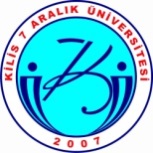 T.C.KİLİS 7 ARALIK ÜNİVERSİTESİTEKNİK BİLİMLER MESLEK YÜKSEKOKULUGÖREV TANIMI FORMUT.C.KİLİS 7 ARALIK ÜNİVERSİTESİTEKNİK BİLİMLER MESLEK YÜKSEKOKULUGÖREV TANIMI FORMU  Görevi  Görevi  GöreviMÜDÜR YARDIMCISIMÜDÜR YARDIMCISIA-A-A-SORUMLULUKLARSORUMLULUKLAR01-01-01-Senatoya ve Rektörlüğe giden yazıların takip ve kontrolüSenatoya ve Rektörlüğe giden yazıların takip ve kontrolü02-02-02-Yüksekokul Yönetim Kuruluna sunulan kararların incelenmesiYüksekokul Yönetim Kuruluna sunulan kararların incelenmesi03-03-03-Bölümlerin Bilimsel Çalışma ve işleyişlerinin kontrol edilmesiBölümlerin Bilimsel Çalışma ve işleyişlerinin kontrol edilmesi04-04-04-Binanın fiziki yapısının kontrol ve gelişiminin takip edilmesiBinanın fiziki yapısının kontrol ve gelişiminin takip edilmesi05-05-05-Personelin takip edilmesiPersonelin takip edilmesi06-06-06-Sosyal etkinliklerin organizasyonuSosyal etkinliklerin organizasyonu07-07-07-Öğrenci Konseyi seçimler vs.Öğrenci Konseyi seçimler vs.08-08-08-Öğrencilerle ilgili problemlerin çözümüÖğrencilerle ilgili problemlerin çözümü09-09-09-Burs Komisyonuna başkanlık etmek.Burs Komisyonuna başkanlık etmek.